Я пошёл в медицинский класс, потому что мне это интересно.  В будущем я хочу стать врачом. В нашем классе проводятся различные мероприятия, которые  помогают уже сейчас понять специфику будущей профессии. Дважды мы учились оказывать   первую медицинскую помощь: накладывали повязки на руки, ноги, голову, учились делать инъекции. 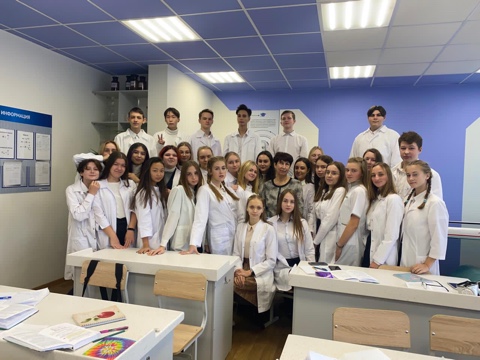 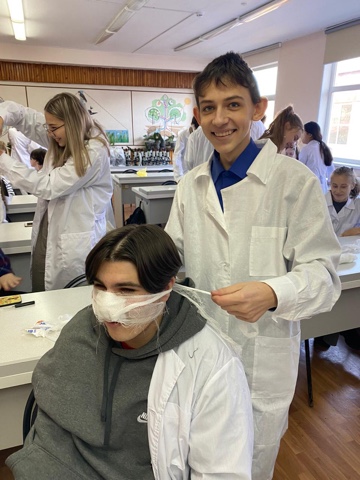 